                                                                                                                                   Марія Барна, Людмила Паук Математика,  4 клас. Кейси компетентнісних завдань. Кейс 1.  Компетентнісні завдання на повторення дій додавання і віднімання в межах 1000.Завдання 1. Найдовша печера України.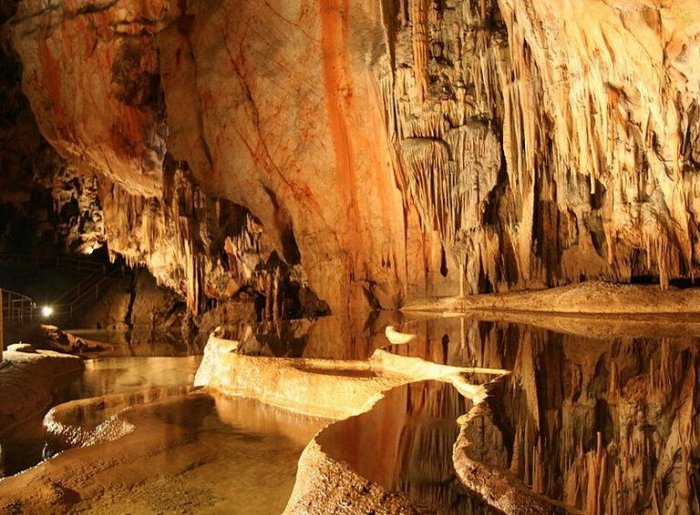      Перша подорож Максима - у найдовшу в світі гіпсову печеру –  Оптимістичну, яка занесена в книгу рекордів  Гіннеса .  Численні хвилясті ходи печери  довжиною  близько  схожі на лабіринт і ще не всі розвідані. Замалюй клітинки лабіринту зі значенням числових виразів 230 та      познач вихід з нього.Завдання 2. Найвища печера України.     Зал для фестивалю  «Соляна симфонія»  у  печері  Соледар розрахований на 350 глядачів.     ІV-ий  фестиваль  відвідали  шанувальники мистецтва з різних країн – Франції, Австрії, України. Скільки було французів і скільки –  австрійців, якщо  українців було  190 чоловік, а українців і французів – 250 чоловік? Розв’яжи задачу зручним для себе способом. Запиши коротку відповідь.Завдання 3. Куряче яйце. 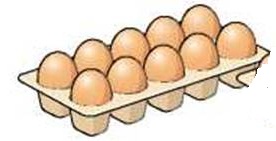 Мій тато  купив  лоток яєць з 10 штук. Відомо, що середня маса курячого яйця .  Уважно прочитай кожне твердження, добре поміркуй і зроби свій висновок про те,яке  з цих тверджень істинне, а яке хибне. Обведи у таблиці обрану тобою відповідь. Кейс компетентнісних завдань на повторення дій множення і ділення.Завдання 1.  Енергозберігальні  лампочки.У школі, де навчається Марійка, уся шкільна спільнота дбає про економне використання електроенергії.  Дорослі  вирішили замінити звичайні лампочки на енергозберігальні.       Цього тижня в школу привезли 3 коробки таких  лампочок по 8 штук у кожній і 5 коробок – по 4 штуки.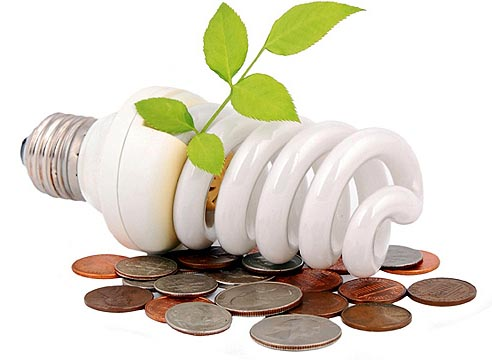 Скільки всього енергозберігальних лампочок привезли в школу ? Обери  схему розв’язання задачі.								А          ∙        -        ∙ 								Б          ∙        +       ∙   								В          :        +       :Запиши відповідний числовий  вираз та  знайди його значення. Завдання 2. Як можна берегти енергію?      В Україні діє доволі багато  різних програм  з енергозбереження.  Знайди значення виразу і  дізнайся, скільки є таких програм.  Запиши  відповідь на запитання: Скільки програм з енергозбереження діє в Україні?                    540 : 9 + (320 : 8 + 63)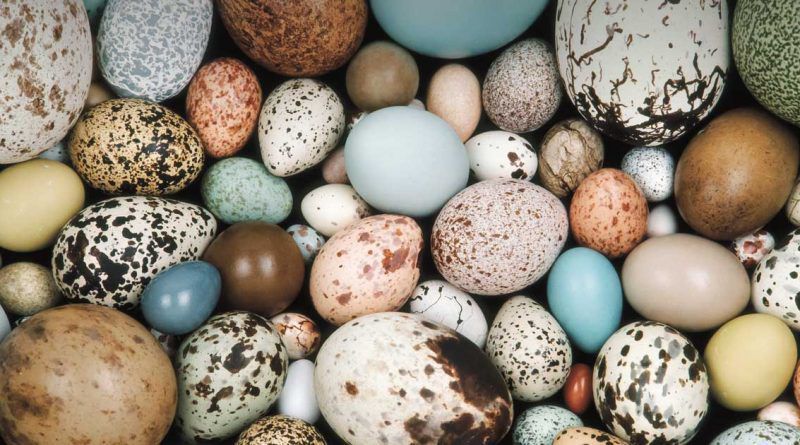 Завдання 3. Різноманітність яєць.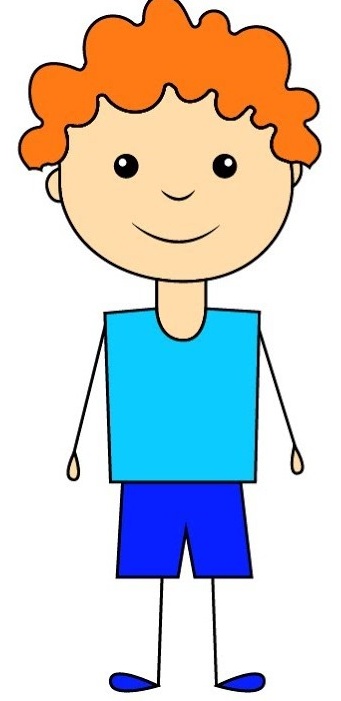                                                                                Таблиця ."Види яєць та їхня маса".	Хлопець  часто купував курячі яйця в магазині в лотках або поштучно. Він захотівдовідатися, яка ж кількість цілих яєць вміщається в . Знаючи середню масу одного курячого яйця, Роман вирахував, що в  їх може вміститися не більше 14 штук!Скільки цілих яєць інших птахів може вміститися в ?Спрогнозуй результат зручним для себе способом та заповни третю колонку таблиці 2.Відповідь: Відповідь: Відповідь: Відповідь: Відповідь: ТвердженняІстинне чи хибне?Істинне чи хибне?Якщо в лотку є яйце масою , то обов’язково повинно бути яйце масою .Істинне                 ХибнеБільшість яєць у лотку мають  масу .Істинне                  ХибнеПоловина яєць у лотку повинна мати масу більшу за , а інша половина – меншу за .Істинне                 ХибнеМаса всіх  яєць  може бути .Істинне                 ХибнеМаса всіх яєць повинна бути .Істинне                 ХибнеВідповідь:Відповідь:Відповідь:Відповідь:Відповідь:Відповідь:Відповідь:Відповідь:Відповідь:Відповідь:Відповідь:Вид яєцьСередня  масаодного яйця (г)Кількість цілих яєць в  (шт.)Курячі7014Перепелині11Гусячі200Качині130Індичі75Страусині900Ему780Фазанів 60